							ПРЕСС-РЕЛИЗ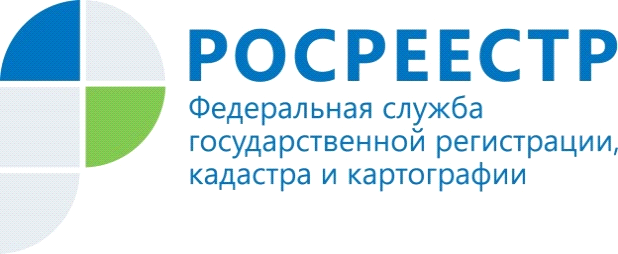 18.06.2018УПРАВЛЕНИЕ РОСРЕЕСТРА ПО МУРМАНСКОЙ ОБЛАСТИ ИНФОРМИРУЕТСИСТЕМЕ  РЕГИСТРАЦИИ ПРАВ НА НЕДВИЖИМОСТЬ 20 ЛЕТ     В этом году исполняется 20 лет со дня создания системы государственной регистрации прав на недвижимое имущество  сделок с ним и 10 лет - создания Росреестра.Учет земельных угодий на Руси начали вести еще в IX веке. Но после распада СССР, когда вся недвижимость была «общей», систему регистрации прав пришлось восстанавливать с нуля. И в январе 1998 года вступил в силу Федеральный закон от 21.07.1997 №122-ФЗ «О государственной регистрации прав на недвижимое имущество и сделок с ним».Постановлением Правительства Мурманской области от 27.04.1998 в целях создания единой системы информации о недвижимом имуществе и защиты имущественных прав граждан и юридических лиц создано Государственное учреждение юстиции «Мурманский областной департамент государственной регистрации прав на недвижимое имущество и сделок с ним».С 01.07.2002 департамент переименован в Учреждение юстиции по государственной регистрации прав на недвижимое имущество и сделок с ним на территории Мурманской области.Территориально учреждение располагалось в г. Мурманске и согласно первому штатному расписанию, утвержденному в июне 1998 года, его штат составлял всего 29 человек. Но в связи с увеличением объемов регистрационных действий в 1999 году были 	созданы филиалы в городах Кандалакша, Мончегорск, Кировск, Оленегорск, Апатиты. Сеть филиалов постепенно расширялась и в 2004 году прием осуществлялся уже в 10 городах области. С 1 января 2005 года Учреждение юстиции передано в собственность Российской Федерации и реорганизовано в форме присоединения к вновь созданному Управлению Федеральной регистрационной службы по Мурманской области.В соответствии с Указом Президента РФ от 25.12.2008 №1847 Федеральная регистрационная служба переименована в Федеральную службу государственной регистрации, кадастра и картографии (Росреестр).Кроме этого, с 01.03.2009 Федеральной службе государственной регистрации, кадастра и картографии переданы функции Роснедвижимости и Роскартографии.К маю 2010 года был завершен комплекс мероприятий по реорганизации Управления Федеральной регистрационной службы по Мурманской области и Управления Федерального агентства кадастра объектов недвижимости по Мурманской области с целью создания единого территориального органа  - Росреестра по Мурманской области.С 1 января 2017 года вступил в силу Федеральный закон №218-ФЗ «О государственной регистрации недвижимости». С этого момента существенно изменился формат предоставления госуслуг. Это и максимально короткие сроки их оказания, и возможность их получения в электронном виде и по экстерриториальному принципу, и бесплатные онлайн сервисы, и единый для всей России реестр недвижимости.На Росреестр в настоящее время возложены функции по оказанию государственных услуг в сфере государственной регистрации прав и кадастрового учета недвижимости, землеустройства и мониторинга земель, а также функции в сфере геодезии и картографии, наименований географических объектов, по государственному надзору в области геодезии и картографии, земельному надзору, кадастровой оценке недвижимости, надзору за деятельностью саморегулируемых организаций оценщиков, арбитражных управляющих и кадастровых инженеров.   Сегодня Управление состоит из 9 подразделений аппарата Управления и 6 территориальных отделов, где трудится свыше 170 государственных гражданских служащих.Контакты для СМИ: Микитюк Светлана Ивановна,тел. (81533) 9-72-80, факс (81533) 9-51-07, e-mail: kandalaksha@r51.rosreestr.ruПросим об опубликовании  данной информации уведомить по электронной почте: 51_upr@rosreestr.ru